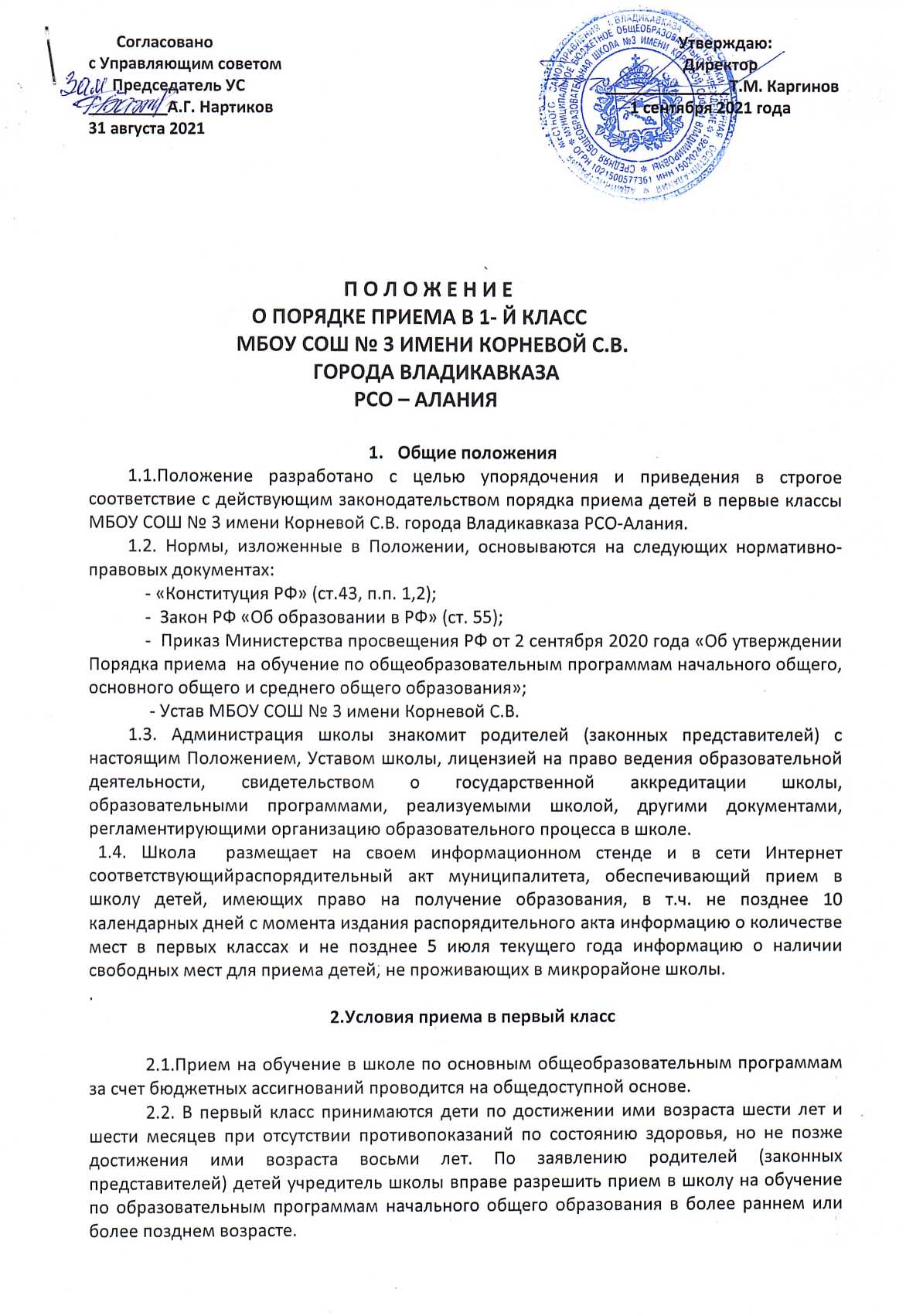 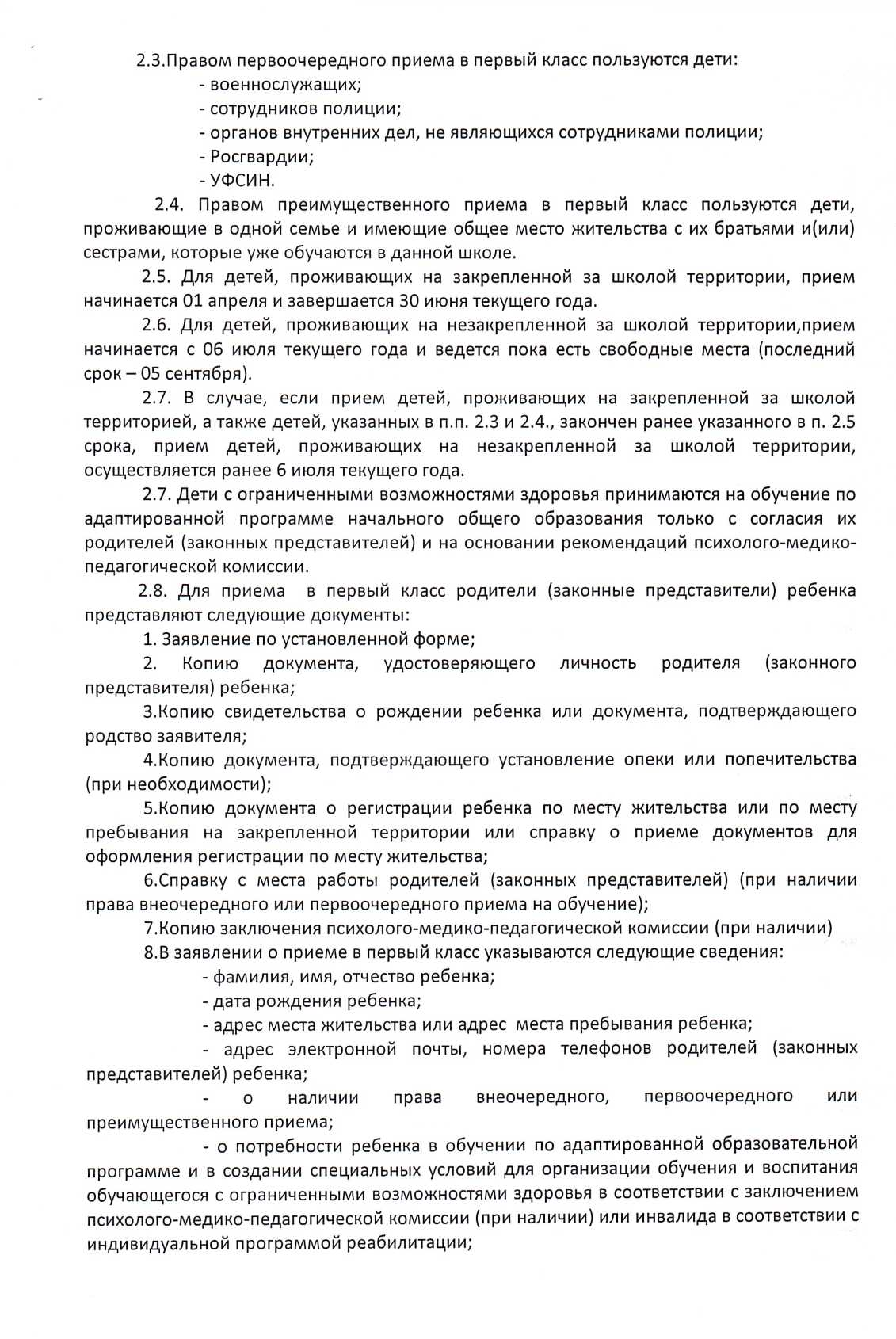 Y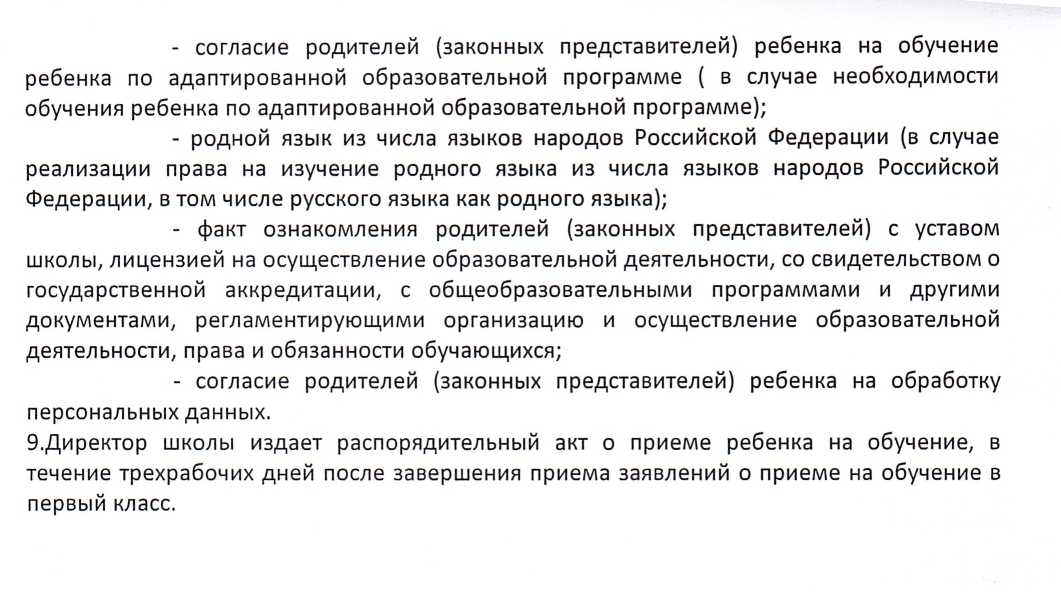 